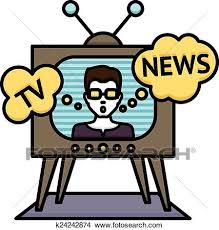 TV Production SUMMER CAMP 2019WHAT: Get to know the members of The Morning Breeze Staff, tour the studio, create “Meet the Crew Video”, and enjoy free food!WHERE: GBHS TV Studio (Library) and Mrs. Reeves’ room 411DATES: Thurs. August 8 and Friday August 9TIMES: 9:00am-3:00pm Note: times are flexible. For example, if you can only make it from 9:00-12:00 or 12:00-3:00, that is fine. This is camp is not mandatory, but we hope to get 100% participation.PLEASE RSVP Mrs. Reeves by email Reevesc@santarosa.k12.fl.us or through REMIND. I’m also attaching directions for how to sign up for REMIND. Please tell me whether you can make it or not and indicate the times you will be present. Please let me know by August 6th at the latest.WHAT TO BRING: We will have breakfast and snacks Thursday morning. Bring money in case we go out for food at lunch. If possible, also bring the $10.00 TV class fee. It may be a check made out to GBHS, cash, or use a credit card at www.myschoolbucks. Bring a video camera or your phone.WHAT TO WEAR: Wear (or bring) school appropriate clothing in dress code to appear in the “Meet the Crew” video. No tank tops, shorty short etc.Veteran staffers: please contact me if you’d like to come in earlier in the week or if you have ideas you’d like me to add to the agenda.